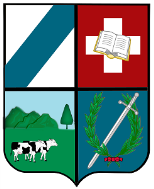 Ayuntamiento del Municipio de San CristóbalCiudad de la Constitución de la República Gestión 2016 – 2020RNC: 4-1400005-9                   FORMULARIO DE SOLICITUD DE INFORMACIÓNDATOS DEL SOLICITANTE:NOMBRE COMPLETO: ______________________________________________________________TELEF:    ___________________  CEL: _________________  No. FAX: _______________________TIPO DE PERSONA:Abc.123456FISICA    _____			 2. JURIDICA_________CÈDULA O PASAPORTE:    ________________________________________________CORREO ELECTRÒNICO:    ________________________________________________DIRECCIÒN  _____________________________________________________________INFORMACIÒN:    INFORMACIONES O DATOS REQUERIDOS:     MOTIVACIÒN DE LA SOLICITUD:AUTORIDAD PÚBLICA QUE POSEE LA INFORMACIÓN: ____________________________________LUGAR PARA RECIBIR LA INFORMACIÓN: PERSONAL _____			CORREO ORDINARIO ______		E-MAIL ______    TELÉFONO _____			CORREO CERTIFICADO ______	_____________________	_____________________FIRMA SOLICITANTE						FECHA DE RECIBIDOHORA: _______________                             Nota: si la información genera algún  costo, debe cubrirse por el  solicitante.